T.C.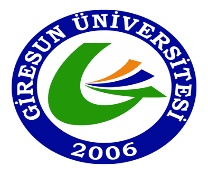 GİRESUN ÜNİVERSTESİSOSYAL BİLİMLER ENSTİTÜSÜDERSİN ÖĞRETİM ÜYESİNİN ÜNVANI ADI SOYADI						…………………………………………………………………………….NOT: BU BELGE BİLGİSAYAR ORTAMINDA ISLAK İMZALI OLARAK HER ÖĞRENCİ İÇİN EKSİKSİZ 2 NÜSHA DOLDURULACAKTIR.                                                                             GİRESUN ÜNİVERSİTESİ LİSANSÜSTÜ EĞİTİM-ÖĞRETİM VE SINAV YÖNETMELİĞİ MADDE:22/4Ara sınavlar ve/veya dönem içi çalışmalar, dönem sonu sınavı ve/veya dönem sonu proje çalışması 100 puan üzerinden değerlendirilir. Bir dersin başarı notunun hesaplanmasında dönem içi ve dönem sonu değerlendirme notunun ağırlığı ilgili öğretim üyesinin değerlendirme ve başarı kriterleri ile belirlenir. Dönem içi değerlendirme notunun ağırlığı en az %40, en çok %60 olabilir. Ara sınavlara ve/veya dönem içi çalışmalara katılmayan bir öğrenci final ve bütünleme sınavına giremez. Öğrencinin ilgili dersten başarılı sayılabilmesi için yüksek lisansta başarı harf notu en az CC, doktora, bütünleşik doktora ve sanatta yeterlikte başarı harf notu en az BB olmalıdır. Uzaktan öğretimde, gözetimsiz yapılan ölçme değerlendirme etkinliklerinin genel başarıya etkisi %20’den fazla olamazMADDE:22/5Kredili bir dersin başarı harf notu dersi veren öğretim elemanı tarafından takdir edilir. Başarı harf notunun başarı notuna çevrilmesinde aşağıdaki çizelge esas alınır. -(harf notu derecesi katsayı x ects :ects toplamı)HARF NOTU	KATSAYI		STANDART PUANLAMA		BAŞARIDERECESİAA		4,00		90-100				PEKİYİBA		3,50		85-89				İYİ-PEKİYİBB		3,00		80-84				İYİ-CB		2,50		75-79				ORTA-İYİCC		2,00		70-74				ORTAFF		0,00		0-69				BAŞARISIZANABİLİM/ANASANAT DALIDERSİN KODU VE ADIDERSİN ÖĞRETİM YILI/DÖNEMİÖĞRENCİ/ÖĞRENCİLERİN NUMARASI ADI SOYADIARA SINAV (VİZE)YARIYIL SONU SINAVI (FİNAL)BÜTÜNLEMEORTALAMAHARF NOTU